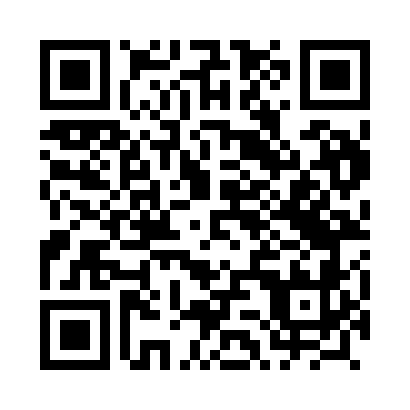 Prayer times for Goledzin, PolandMon 1 Apr 2024 - Tue 30 Apr 2024High Latitude Method: Angle Based RulePrayer Calculation Method: Muslim World LeagueAsar Calculation Method: HanafiPrayer times provided by https://www.salahtimes.comDateDayFajrSunriseDhuhrAsrMaghribIsha1Mon4:126:1112:405:077:109:012Tue4:096:0812:405:087:129:033Wed4:076:0612:395:097:139:054Thu4:046:0412:395:117:159:085Fri4:016:0212:395:127:179:106Sat3:585:5912:385:137:189:127Sun3:555:5712:385:147:209:148Mon3:525:5512:385:157:229:179Tue3:495:5312:385:167:239:1910Wed3:465:5112:375:187:259:2111Thu3:435:4812:375:197:279:2412Fri3:405:4612:375:207:289:2613Sat3:375:4412:365:217:309:2914Sun3:345:4212:365:227:329:3115Mon3:315:4012:365:237:339:3416Tue3:285:3812:365:247:359:3617Wed3:255:3512:365:257:379:3918Thu3:225:3312:355:277:389:4119Fri3:195:3112:355:287:409:4420Sat3:155:2912:355:297:429:4621Sun3:125:2712:355:307:439:4922Mon3:095:2512:355:317:459:5223Tue3:065:2312:345:327:469:5524Wed3:025:2112:345:337:489:5725Thu2:595:1912:345:347:5010:0026Fri2:565:1712:345:357:5110:0327Sat2:525:1512:345:367:5310:0628Sun2:495:1312:345:377:5510:0929Mon2:455:1112:335:387:5610:1230Tue2:425:0912:335:397:5810:15